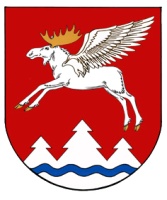 от 18 ноября 2019 г. № 402О проведении межведомственной районной антинаркотической акции«Бей в набат!»		 В рамках реализации подпрограммы «Профилактика правонарушений  в Куженерском муниципальном районе на 2017-2025 годы», плана работы Антинаркотической комиссии МО «Куженерский муниципальный район»  на 2019 год, утвержденного на заседании Антинаркотической комиссии 26.12.2018 года:1. Утвердить прилагаемое Положение о проведении межведомственной районной антинаркотической акции «Бей в набат!» 2. Провести на территории Куженерского района, в период с 15.11.2019 по 03.12.2019 г.г., межведомственную районную антинаркотическую акцию «Бей в набат!».3. Возложить организацию и координацию хода проведения  межведомственной районной антинаркотической акции «Бей в набат!» на заместителя главы Администрации по социальным вопросам          Желонкину Н.Н.4. Контроль за исполнением настоящего постановления возложить на заместителя главы Администрации по социальным вопросам           Желонкину Н.Н.5. Отделу по организационной работе, делопроизводству, правовым вопросам и кадрам разместить настоящее постановление информацию на официальном сайте Администрации Куженерского муниципального района в информационно-телекоммуникационной сети «Интернет».МАРИЙ ЭЛ РЕСПУБЛИКЫСЕ КУЖЕНЕРМУНИЦИПАЛ РАЙОНЫНАДМИНИСТРАЦИЙЖЕАДМИНИСТРАЦИЯКУЖЕНЕРСКОГО МУНИЦИПАЛЬНОГО РАЙОНАРЕСПУБЛИКИ МАРИЙ ЭЛПУНЧАЛПОСТАНОВЛЕНИЕГлава  Администрации                      Куженерского  муниципального района                                         С.И. Михеев